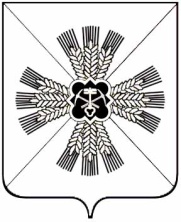 КЕМЕРОВСКАЯ ОБЛАСТЬПРОМЫШЛЕННОВСКИЙ МУНИЦИПАЛЬНЫЙ РАЙОНАДМИНИСТРАЦИЯ ПРОМЫШЛЕННОВСКОГО МУНИЦИПАЛЬНОГО РАЙОНАПОСТАНОВЛЕНИЕот 07.11.2013г. 1959-ПОб утверждении Положения о спасательной службе торговли и питания (службе торговли и питания гражданской обороны) Промышленновского муниципального районаВ соответствии с Федеральным законом от 12.02.1998 г. №28-ФЗ «О гражданской обороне», постановлением Губернатора Кемеровской области от 10.10.2008 48-пг «Об утверждении Положения об организации и ведении гражданской обороны в Кемеровской области», постановлением Коллегии Администрации Кемеровской области от 08.06.2010 237 «О создании областных спасательных служб (служб гражданской обороны)», постановлением Губернатора Кемеровской области от 01.10.2013 76-пг «Об утверждении Положения о спасательной службе торговли и питания (службе торговли и питания гражданской обороны) Кемеровской области»:1.Утвердить Положение о спасательной службе торговли и питания (службе торговли и питания гражданской обороны) Промышленновского муниципального района (Приложение 1).	2.Организационному отделу (Тороповой Н.В.) разместить настоящее постановление на сайте администрации Промышленновского муниципального района в сети «Интернет».3.Контроль за исполнением постановления возложить на заместителя Главы района по экономике О.А.Игину.Глава районаА.И.ШмидтПриложение 1к постановлению администрацииПромышленновского муниципальногоРайона 1959-П от 07.11.2013г.Положение о спасательной службе торговли и питания (службе торговли и питания гражданской обороны) Промышленновского муниципального районаОбщие положения1.1. Спасательная служба торговли и питания (служба торговли и питания гражданской обороны) Промышленновского муниципального района (далее – спасательная служба торговли и питания) - это система органов управления, сил и средств гражданской обороны, предназначенных для бесперебойного обеспечения продовольствием, вещами и горячим питанием пострадавшего населения и личного состава аварийно-спасательных формирований при ведении военных действий или вследствие этих действий, а также при ликвидации чрезвычайных ситуаций природного и техногенного характера.1.2. Спасательная служба торговли и питания в своей деятельности руководствуется Конституцией Российской Федерации, указами и распоряжениями Президента Российской Федерации, постановлениями и распоряжениями Правительства Российской Федерации, законами Кемеровской области, распоряжениями и постановлениями Губернатора Кемеровской области, Коллегии Администрации Кемеровской области, а также настоящим Положением. 1.3. Организационно-методическое руководство спасательной службой торговли и питания возложено на отдел Военной Мобилизационной подготовки, ГО и ЧС администрации Промышленновского муниципального района.1.4. Спасательная служба торговли и питания состоит из формирований, создаваемых на базе организаций торговли и общественного питания Промышленновского муниципального района независимо от организационно-правовых форм и форм собственности.1.5. Акты руководителя спасательной службы торговли и питания обязательны для выполнения спасательной службой торговли и питания Промышленновского муниципального района, а также организациями торговли и общественного питания.1.6. По решению руководителя гражданской обороны Промышленновского муниципального района силы и средства спасательной службы торговли и питания могут использоваться в ходе проведения аварийно-спасательных и других неотложных работ при ведении военных действий или вследствие этих действий, а также при ликвидации чрезвычайных ситуаций природного и техногенного характера.2. Основные задачи спасательной службы торговли и питания2.1. Основными задачами спасательной службы торговли и питания являются:бесперебойное обеспечение продовольствием, вещами и горячим питанием пострадавшего населения и личного состава аварийно-спасательных формирований;подготовка сил и средств спасательной службы торговли и питания для продовольственного и вещевого обеспечения мероприятий гражданской обороны в мирное и военное время;поддержание сил и средств спасательной службы торговли и питания в постоянной готовности для продовольственного и вещевого обеспечения мероприятий гражданской обороны в мирное и военное время;учет формирований, входящих в состав служб торговли и питания муниципальных образований, привлекаемых для решения задач гражданской обороны;организация закладки запасов продовольствия и промышленных товаров первой необходимости для обеспечения мероприятий гражданской обороны в военное время;организация мероприятий по защите запасов продовольствия и промышленных товаров первой необходимости.2.2. Свои задачи спасательная служба торговли и питания решает во взаимодействии с другими спасательными службами (службами гражданской обороны) Промышленновского муниципального района.3. Силы и средства спасательной службы торговли и питания 3.1. Силами и средствами спасательной службы торговли и питания является создаваемая спасательная служба торговли и питания Промышленновского муниципального района на базе предприятий торговли и общественного питания формирования гражданской обороны, в том числе:а) подразделения общественного питания (подвижные пункты питания) - ППП;б) подразделения снабжения продовольственными товарами (подвижные пункты продовольственного снабжения) - ПППС;в) подразделения снабжения промышленными товарами первой необходимости (подвижные пункты вещевого снабжения) – ППВС.3.2. Общее количество формирований спасательной службы торговли и питания и их численность определяются с учетом характера и объема выполняемых задач гражданской обороны.4. Управление спасательной службой торговли и питания4.1. В состав спасательной службы торговли и питания входят: руководство, органы управления, формирования Промышленновского муниципального района.4.2. Руководителем спасательной службы торговли и питания гражданской обороны является – заместитель Главы района по экономике.4.3. Органам управления спасательных служб торговли и питания гражданской обороны является:штаб спасательной службы торговли и питания.4.4. Штаб спасательной службы торговли и питания гражданской обороны создаётся в мирное время руководителем спасательной службы торговли и питания (служб торговли и питания гражданской обороны) соответствующего уровня.4.5. Руководитель спасательной службы торговли и питания подчиняется руководителю гражданской обороны Промышленновского муниципального района.4.6. Координацию, методическое руководство и контроль деятельности спасательной службы торговли и питания осуществляет отдел ВМП, ГО и ЧС.4.7. Руководитель спасательной службы торговли и питания осуществляет руководство службой непосредственно или через штаб. Он имеет право отдавать приказы, распоряжения, обязательные для исполнения всеми руководителями организаций торговли и общественного питания в интересах гражданской обороны Промышленновского муниципального района.4.8. Начальником штаба спасательной службы торговли и питания является председатель комитета по экономике и предпринимательству. 4.9. Начальник штаба спасательной службы торговли и питания является заместителем руководителя спасательной службы торговли и питания и имеет право от его имени отдавать приказы и распоряжения.4.10. Повседневная деятельность по подготовке спасательной службы торговли и питания, спасательных служб торговли и питания Промышленновского муниципального района осуществляется структурными подразделениями (работниками), специально уполномоченными на решение задач в области гражданской обороны, в соответствии с постановлением Правительства Российской Федерации от 10.07.99 782. 4.11. Начальник штаба спасательной службы торговли и питания Промышленновского муниципального района ежегодно представляет руководителю спасательной службы торговли и питания доклад о состоянии готовности спасательной службы торговли и питания.5. Функции спасательной службы торговли и питанияСпасательная служба торговли и питания выполняет следующие функции:5.1. Планирование и осуществление обучения (повышение квалификации) личного состава спасательной службы торговли и питания в области гражданской обороны.5.2. Ведение учета сил и средств, входящих в состав спасательной службы торговли и питания, их укомплектованности личным составом и имуществом.5.3. Разработка и корректировка планирующих и отчетных документов спасательной службы торговли и питания.5.4. Осуществляет:управление силами и средствами спасательной службы торговли и питания в ходе проведения аварийно-спасательных и других неотложных работ;текущее и перспективное планирование обеспечения выполняемых мероприятий гражданской обороны на территории Кемеровской области.5.5. Запрашивает и получает от спасательных служб торговли и питания (служб торговли и питания гражданской обороны) Промышленновского муниципального района сведения, необходимые для выполнения возложенных на нее задач.6. Подготовка и обучение спасательной службы торговли и питания6.1. Подготовка руководящего состава спасательной службы торговли и питания проводится в ГОБУДПО «Кемеровский объединенный учебно-методический центр по гражданской обороне, чрезвычайным ситуациям, сейсмической и экологической безопасности» и его филиалах согласно плану комплектования на текущий учебный год по программе обучения должностных лиц и специалистов ГО и РСЧС. 6.2. Обучение проводится как с освобождением от основной работы, так и без него с сохранением среднего заработка и оплатой служебных командировок в соответствии с действующим законодательством.6.3. Основной формой подготовки штабов спасательных служб торговли и питания (служб торговли и питания гражданской обороны) всех уровней к выполнению задач являются командно-штабные учения и командно-штабные тренировки. Формой подготовки формирований являются тактико-специальные занятия и тактико-специальные учения. Периодичность и продолжительность учений со штабами, формированиями спасательной службы торговли и питания устанавливается организационно-методическими указаниями и рекомендациями МЧС России.7. Финансовое обеспечение спасательной службы торговли и питанияФинансирование обеспечения организации и функционирования спасательной службы торговли и питания осуществляется в соответствии с действующим законодательством.